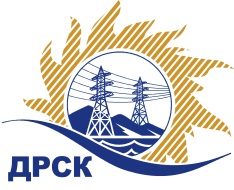 Акционерное Общество«Дальневосточная распределительная сетевая  компания»Протокол № 407/УТПиР-ВПзаседания закупочной комиссии по выбору победителя по открытому запросу предложений на право заключения договора:   «Модернизация теплой стоянки с учебными классами, филиал "АЭС"» закупка № 1184  раздел 2.2.1.  ГКПЗ 2016ПРИСУТСТВОВАЛИ: члены постоянно действующей Закупочной комиссии АО «ДРСК»  2-го уровня.ВОПРОСЫ, ВЫНОСИМЫЕ НА РАССМОТРЕНИЕ ЗАКУПОЧНОЙ КОМИССИИ: Об утверждении результатов процедуры переторжки.Об итоговой ранжировке заявок УчастниковО выборе победителя запроса предложенийРЕШИЛИ:По вопросу № 1Признать процедуру переторжки состоявшейся.Утвердить окончательные цены заявок участников.По вопросу № 2Утвердить итоговую ранжировку заявок УчастниковПо вопросу № 3Признать Победителем открытого запроса предложений на право заключения договора   «Модернизация теплой стоянки с учебными классами, филиал "АЭС"» участника, занявшего первое место в итоговой ранжировке по степени предпочтительности для заказчика: ЗАО "ПИК ЭЛБИ" (193318, Россия, г. Санкт - Петербург, ул. Ворошилова, д. 2, Лит. А, оф. 5Н) на условиях: стоимость предложения 2 000 000,00 руб. без НДС (2 360 000,00  руб. с учетом НДС). Срок выполнения работ:   с момента подписания договора по 30 сентября  2016г.  Условия оплаты: В  течение 60 (шестидесяти) календарных дней с момента подписания актов выполненных работ. Гарантия качества на все конструктивные элементы и работы, предусмотренные в техническом задании и выполненные Подрядчиком  на объекте, в том числе на используемые строительные конструкции, материалы и оборудование составляет  5 (пять) лет, при условии соблюдения Заказчиком правил эксплуатации сданного объекта. Заявка  имеет правовой статус оферты и  действует до 30  июля2016 г.Исп. Ирдуганова И.Н.397-147irduganova-in@drsk.ruг. БлаговещенскЕИС №31603423141г. БлаговещенскЕИС №31603423141«25 » апреля  2016«25 » апреля  2016№п/пНаименование Участника закупки и его адресОбщая цена заявки до переторжки, руб. без НДСОбщая цена заявки после переторжки, руб. без НДС1ООО "ЭК "СВЕТОТЕХНИКА" (675029, Россия, Амурская обл., г. Благовещенск, ул. Артиллерийская, д. 116)2 600 000,00 2 360 000,002ЗАО "ПИК ЭЛБИ" (193318, Россия, г. Санкт - Петербург, ул. Ворошилова, д. 2, Лит. А, оф. 5Н)2 668 000,002 000 000,00Место в итоговой ранжировкеНаименование и адрес участникаЦена заявки до переторжки без НДС, руб.Окончательная цена заявки без НДС, руб.1 местоЗАО "ПИК ЭЛБИ" (193318, Россия, г. Санкт - Петербург, ул. Ворошилова, д. 2, Лит. А, оф. 5Н)2 668 000,002 000 000,002 местоООО "ЭК "СВЕТОТЕХНИКА" (675029, Россия, Амурская обл., г. Благовещенск, ул. Артиллерийская, д. 116)2 600 000,00 2 360 000,00Ответственный секретарь Закупочной комиссии: Челышева Т.В. _____________________________